 ◆ 開催日： 6月14日（金）　13:00～17:25（予定）　  （１２：00より 受付開始） 参加費：　１，０００円（税込） 当日受付にてお支払いください。        (釣銭のないようにご準備ください。ご協力お願いします。)貴社名：　　　　　　　　　　　　　　　　　　　　　　　　　　　　　　ご所属：　　　　　　　　　　　　　　　　　　　　　　　　　　　　　　お名前：　　　　　　　　　　　　　　　　　　　　　　　　　　　　　　連絡先：　　　　　　　　　　　　　　　　　　　　　　　　　　　　　　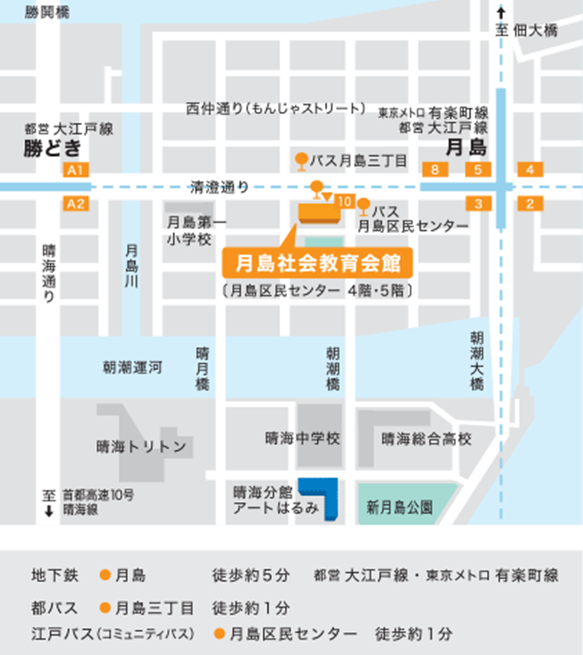 【月島社会教育会館】	東京都中央区月島4丁目1番1号（月島区民センター4階）　　　電話　０３-３５３１-６３６７《最寄り駅》	地下鉄有楽町線 「月島」駅 ３番出口  徒歩５分　１０番出口スグメール : ysuzuki@jcia-net.or.jp　日化協・環境安全部 鈴木　宛て　　　　　　２０１9年 日化協 安全シンポジウム　申込書◆お一人一葉にてお申し込みください。◆当日、本票を受付にお持ちください。【備　考】・会場は自由席です。　(前方に一部指定席がございます)・安全表彰会議委員及び各賞受賞事業所長の方々は無料です。※上記に　委員／授賞事業所長　の旨をご記入お願い致します。